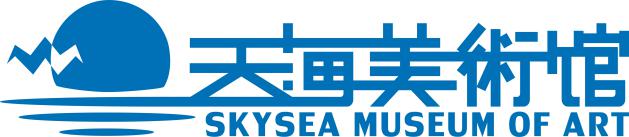             天海美术馆申办展览/活动登记表注：此表由申办人填写基本信息交到天海美术馆，由相关工作人员填写，馆长签字盖章有效展览/活动名称展品种类展品数量展品数量申请人联系方式联系方式联系地址/邮箱呈送时间呈送人呈送人呈送人呈送人管内接收人拟办时间（展期）展览活动概述申请方已提供材料备注   审评结果同意举办时间时间时间费用费用费用备注   审评结果同意举办   审评结果不同意举办原因不同意举办原因不同意举办原因不同意举办原因不同意举办原因不同意举办原因不同意举办原因不同意举办原因馆长签字确认时间